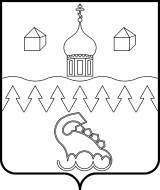 КОТЛАССКИЙ МУНИЦИПАЛЬНЫЙ ОКРУГ АРХАНГЕЛЬСКОЙ ОБЛАСТИ СОБРАНИЕ ДЕПУТАТОВ(десятая сессия первого созыва)РЕШЕНИЕот 24 марта 2023 года  								             № 82Об утверждении Положения о порядке организации и проведения общественных обсуждений и публичных слушаний по вопросам градостроительной деятельности на территории Котласского муниципального округа Архангельской областиРуководствуясь Градостроительным кодексом Российской Федерации, Федеральным законом от 06.10.2003 № 131-ФЗ «Об общих принципах организации местного самоуправления в Российской Федерации», законом Архангельской области от 23.09.2004 № 259-внеоч.-ОЗ «О реализации государственных полномочий Архангельской области в сфере правового регулирования организации и осуществления местного самоуправления», Уставом Котласского муниципального округа Архангельской области, Собрание депутатов Котласского муниципального округа Архангельской области РЕШИЛО:1. Утвердить прилагаемое Положение о порядке организации и проведения общественных обсуждений и публичных слушаний по вопросам градостроительной деятельности на территории Котласского муниципального округа Архангельской области.2. Настоящее решение вступает в силу с даты официального опубликования (обнародования) в газете «Двинская правда» и подлежит размещению на официальном сайте Котласского муниципального округа в информационно-телекоммуникационной сети «Интернет» (www.kotlasreg.ru).Председатель Собрания депутатов 				       А.А. БильчукГлава муниципального образования			                 Т.В. СергееваУтвержденорешением Собрания депутатовКотласского муниципального округа от 24.03.2023 № 82ПОЛОЖЕНИЕо порядке организации и проведения общественных обсуждений и публичных слушаний по вопросам градостроительной деятельности на территории Котласского муниципального округаАрхангельской областиI. Общие положения1. Настоящее Положение разработано в соответствии с частью 5                   статьи 28 Федерального закона от 6 октября 2003 г. № 131-ФЗ «Об общих принципах организации местного самоуправления в Российской Федерации», статьями 5.1, 39 и 46 Градостроительного кодекса Российской Федерации.2. Настоящее Положение определяет порядок организации и проведения общественных обсуждений или публичных слушаний на территории Котласского муниципального округа Архангельской области по следующим документам (далее в совокупности – проекты):1) проекты планировки территории и проекты межевания на территории Котласского муниципального округа Архангельской области (далее – проекты планировки территории и проекты межевания территории), проекты правил благоустройства территории;2) проекты, предусматривающие внесение изменений в один из документов, указанных в подпункте 1 настоящего пункта;3) проекты решений о предоставлении разрешения на условно разрешенный вид использования земельного участка или объекта капитального строительства на территории Котласского муниципального округа Архангельской области;4) проекты решений о предоставлении разрешения на отклонение от предельных параметров разрешенного строительства, реконструкции объектов капитального строительства на территории Котласского муниципального округа Архангельской области.3. Общественные обсуждения или публичные слушания по вопросам градостроительной деятельности проводятся с целью соблюдения прав человека на благоприятные условия жизнедеятельности, прав и законных интересов правообладателей земельных участков и объектов капитального строительства и направлены на реализацию прав граждан и непосредственное осуществление местного самоуправления.4. Под общественным обсуждением понимается используемое в целях общественного контроля публичное обсуждение общественно значимых вопросов, а также проектов решений органов местного самоуправления, иных органов и организаций, осуществляющих в соответствии с федеральными законами отдельные публичные полномочия, с обязательным участием в таком обсуждении уполномоченных лиц указанных органов и организаций, представителей граждан и общественных объединений, интересы которых затрагиваются соответствующим решением, посредством обсуждения на официальном сайте, без проведения собрания участников. 5. Под публичными слушаниями понимается собрание граждан, организуемое органами местного самоуправления, муниципальными организациями, иными органами и организациями, осуществляющими в соответствии с федеральными законами отдельные публичные полномочия, для обсуждения вопросов, касающихся деятельности указанных органов и организаций и имеющих особую общественную значимость либо затрагивающих права и свободы человека и гражданина, права и законные интересы общественных объединений и иных негосударственных некоммерческих организаций.6. Проведение общественных обсуждений или публичных слушаний по проектам обязательно, за исключением случаев, установленных Градостроительным кодексом Российской Федерации.Не допускается принятие проекта, подлежащего рассмотрению на общественных обсуждениях или публичных слушаниях, до опубликования заключения о результатах общественных обсуждений или публичных слушаний.7. Общественные обсуждения или публичные слушания проводятся в пределах следующих территорий (далее – территории, в пределах которых проводятся общественные обсуждения или публичные слушания):1) по проектам планировки территории, проектам межевания территории, проектам, предусматривающим внесение изменений в один из указанных документов, в пределах территории, в отношении которой подготовлены данные проекты;2) по проектам решений о предоставлении разрешения на условно разрешенный вид использования земельного участка или объекта капитального строительства, проектам решений о предоставлении разрешения на отклонение от предельных параметров разрешенного строительства, реконструкции объектов капитального строительства – в пределах территориальной зоны, в границах которой расположен земельный участок или объект капитального строительства, в отношении которых подготовлены данные проекты, а также в пределах земельных участков, прилегающих к земельному участку, в отношении которого подготовлены данные проекты, а в случае, если условно разрешенный вид использования земельного участка или объекта капитального строительства может оказать негативное воздействие на окружающую среду, также в пределах земельных участков, подверженных риску негативного воздействия на окружающую среду в результате реализации данных проектов.8. Участниками общественных обсуждений или публичных слушаний по проектам планировки территории, проектам межевания территории, проектам, предусматривающим внесение изменений в один из указанных утвержденных документов, являются:- граждане, постоянно проживающие на территории, в отношении которой подготовлены данные проекты;- правообладатели находящихся в границах этой территории земельных участков и (или) расположенных на них объектов капитального строительства, а также правообладатели помещений, являющихся частью указанных объектов капитального строительства.9. Участниками общественных обсуждений или публичных слушаний по проектам решений о предоставлении разрешения на условно разрешенный вид использования земельного участка или объекта капитального строительства, проектам решений о предоставлении разрешения на отклонение от предельных параметров разрешенного строительства, реконструкции объектов капитального строительства являются:- граждане, постоянно проживающие в пределах территориальной зоны, в границах которой расположен земельный участок или объект капитального строительства, в отношении которых подготовлены данные проекты;- правообладатели находящихся в границах этой территориальной зоны земельных участков и (или) расположенных на них объектов капитального строительства;- граждане, постоянно проживающие в границах земельных участков, прилегающих к земельному участку, в отношении которого подготовлены данные проекты;- правообладатели земельных участков, прилегающих к земельному участку, в отношении которого подготовлены данные проекты, правообладатели, расположенных на них объектов капитального строительства, правообладатели помещений, являющихся частью объекта капитального строительства, в отношении которого подготовлены данные проекты;- правообладатели земельных участков и объектов капитального строительства, подверженных риску негативного воздействия, в результате реализации данных проектов.10. Результаты общественных обсуждений и публичных слушаний носят рекомендательный характер.II. Порядок организации общественных обсуждений 
или публичных слушаний11. Общественные обсуждения и публичные слушания по проектам инициируются и назначаются главой Котласского муниципального округа Архангельской области.12. Назначение общественных обсуждений и публичных слушаний по проектам оформляется постановлением администрации Котласского муниципального округа Архангельской области.В постановлении администрации Котласского муниципального округа Архангельской области о назначении общественных обсуждений или публичных слушаний по проектам указываются:- проект, по которому назначаются общественные обсуждения или публичные слушания;- назначаемая процедура: общественные обсуждения или публичные слушания.13. Проект, подлежащий рассмотрению на общественных обсуждениях или публичных слушаниях, а также информационные, аналитические материалы, относящиеся к теме общественных обсуждений или публичных слушаний, размещаются на официальном сайте Котласского муниципального округа Архангельской области в информационно-телекоммуникационной сети «Интернет» (www.kotlasreg.ru) (далее – Официальный сайт).Материалы по проектам документов, указанных в пункте 2 настоящего Положения, а также информация по проведению общественных обсуждений или публичных слушаний размещается на Официальном сайте во вкладке «Градостроительство в Котласском муниципальном округе».Официальный сайт должен обеспечивать возможность:1) проверки участниками общественных обсуждений полноты и достоверности отражения на официальном сайте и (или) в информационных системах внесенных ими предложений и замечаний;2) представления информации о результатах общественных обсуждений, количестве участников общественных обсуждений.III. Оповещение о начале общественных обсуждений или публичных слушаний14. Оповещение о начале общественных обсуждений оформляется по форме согласно приложению № 1 к настоящему Положению.15. Оповещение о начале публичных слушаний оформляется по форме согласно приложению № 2 к настоящему Положению.16.  Официальным опубликованием оповещения о назначении общественных обсуждений или публичных слушаний считается первая публикация его полного текста в официальном печатном средстве массовой информации, установленном Уставом Котласского муниципального округа Архангельской области.17. Оповещение о начале общественных обсуждений или публичных слушаний:1) подлежит опубликованию в порядке, установленном для официального опубликования муниципальных правовых актов, не позднее чем за 7 дней до дня размещения на официальном сайте проекта, подлежащего рассмотрению на общественных обсуждениях или публичных слушаниях;2) распространяется на информационных стендах, оборудованных в зданиях администрации Котласского муниципального округа Архангельской области, в здании организатора проведения общественных обсуждений и (или) публичных слушаний в зависимости от территориальной принадлежности, иными способами, обеспечивающими доступ участников общественных обсуждений или публичных слушаний к указанной информации.IV. Организатор проведения общественных обсуждений и (или) публичных слушаний18. Общественные обсуждения и публичные слушания по проектам организуются администрацией Котласского муниципального округа Архангельской области. При проведении общественных обсуждений или публичных слушаний администрация Котласского муниципального округа Архангельской области:1) обеспечивает равный доступ к проекту, подлежащему рассмотрению на общественных обсуждениях или публичных слушаниях (в том числе путем предоставления при проведении общественных обсуждений доступа к Официальному сайту);2) консультирует заинтересованных лиц о предмете и сроках публичных слушаний и сроках подачи документов для рассмотрения;3) ведет регистрацию участников общественных обсуждений или публичных слушаний;4) принимает заявления от участников общественных обсуждений или публичных слушаний;5) определяет перечень представителей органов местного самоуправления Котласского муниципального округа Архангельской области, разработчиков градостроительной документации, экспертов и иных лиц, приглашаемых для выступлений перед участниками публичных слушаний (далее – докладчики);6) устанавливает время, порядок и последовательность выступлений на открытом заседании публичных слушаниях;7) ведет протокол публичных слушаний или общественных обсуждений;8) оформляет заключение по результатам общественных обсуждений или публичных слушаний.V. Срок проведения общественных обсуждений или публичных слушаний19. Срок проведения общественных обсуждений, публичных слушаний:- по проектам решений о предоставлении разрешения на условно разрешенный вид использования земельного участка или объекта капитального строительства – со дня оповещения жителей муниципального образования об их проведении до дня опубликования заключения о результатах общественных обсуждений или публичных слушаний не может быть более чем один месяц;- по проектам решений о предоставлении разрешения на отклонение от предельных параметров разрешенного строительства, реконструкции объектов капитального строительства – со дня оповещения жителей муниципального образования об их проведении до дня опубликования заключения о результатах общественных обсуждений или публичных слушаний не может быть более чем один месяц;- по проектам планировки территории, проектам межевания территории, проектам правил благоустройства территории  и проектам, предусматривающим внесение изменений в них, – со дня оповещения жителей муниципального образования об их проведении до дня опубликования заключения о результатах общественных обсуждений или публичных слушаний не может быть менее 14 дней и не более одного месяца.VI. Порядок проведения экспозиции проекта, подлежащего рассмотрению на общественных обсужденияхили публичных слушаниях, а также порядок консультирования посетителей экспозиции проекта, подлежащего рассмотрению на общественных обсуждениях или публичных слушаниях20. В целях доведения до населения информации о содержании предмета общественных обсуждений или публичных слушаний в течение всего периода размещения проекта, подлежащего рассмотрению на общественных обсуждениях или публичных слушаниях, и информационных материалов к нему проводится экспозиция такого проекта.21. Организация экспозиции проекта, подлежащего рассмотрению на общественных обсуждениях или публичных слушаниях, проводится для проектов и по вопросам, указанным в пункте 2 настоящего Положения, если разработка проектов и (или) внесение изменений в проекты включает выполнение и (или) изменение графических частей проекта, с использованием которых будут проводиться общественные обсуждения или публичные слушания.К экспозиции проекта должен быть обеспечен свободный доступ любых заинтересованных лиц без предъявления требований к их идентификации.22. В ходе работы экспозиции осуществляется:- распространение информационных материалов о проекте;- консультирование посетителей экспозиции проекта представителями администрации Котласского муниципального округа Архангельской области и (или) разработчика проекта.23. Информационные материалы о проекте распространяются в текстовой и наглядной графической форме.24. Консультирование посетителей экспозиции проекта осуществляется в форме ознакомительных обзорных рассказов о проекте и ответов на вопросы посетителей экспозиции проекта.В ходе консультирования посетителей экспозиции проекта до них должна доводиться достоверная и полная информация о проекте, его положительных и отрицательных последствиях для жителей муниципального образования в целом, конкретных категорий участников проекта.25. При обращении посетителей экспозиции проекта, желающих внести предложения и замечания, касающиеся проекта, представители администрации Котласского муниципального округа Архангельской области обязаны:- проводить идентификацию участников общественных обсуждений или публичных слушаний в соответствии с требованиями пункта                            26 настоящего Положения;- принимать от участников общественных обсуждений или публичных слушаний, прошедших идентификацию, письменные предложения и замечания, касающиеся проекта;- предоставлять участникам общественных обсуждений или публичных слушаний, прошедших идентификацию, возможность вносить записи в книгу (журнал) учета посетителей экспозиции проекта;- обеспечивать регистрацию внесенных предложений и замечаний, касающихся проекта, непосредственно при их внесении;- вести журнал учета посетителей экспозиции проекта, подлежащего рассмотрению на общественных обсуждениях или публичных слушаниях, прошедших в соответствии с пунктом 26 настоящего Положения идентификацию.VII. Права и обязанности участников общественных обсуждений и публичных слушаний26. Участники общественных обсуждений или публичных слушаний для участия в данных мероприятиях должны пройти идентификацию, а именно:физические лица – представить сведения о себе (фамилию, имя, отчество (при наличии), дату рождения, адрес места жительства (регистрации);юридические лица – представить наименование, основной государственный регистрационный номер, место нахождения и адрес организации с приложением документов, подтверждающих такие сведения,           а также фамилию, имя, отчество представителя организации, должность, полномочия по доверенности;участники общественных обсуждений или публичных слушаний, являющиеся правообладателями соответствующих земельных участков и (или) расположенных на них объектов капитального строительства и (или) помещений, являющихся частью указанных объектов капитального строительства, также представляют сведения соответственно о таких земельных участках, объектах капитального строительства, помещениях, являющихся частью указанных объектов капитального строительства, из Единого государственного реестра недвижимости и иные документы, устанавливающие или удостоверяющие их права на такие земельные участки, объекты капитального строительства, помещения, являющиеся частью указанных объектов капитального строительства.27. Не требуется представление указанных в пункте 26 настоящего Положения документов, подтверждающих сведения об участниках общественных обсуждений (фамилию, имя, отчество (при наличии), дату рождения, адрес места жительства (регистрации) – для физических лиц; наименование, основной государственный регистрационный номер, место нахождения и адрес, фамилию имя отчество представителя – для юридических лиц), если данными лицами вносятся предложения и замечания, касающиеся проекта, подлежащего рассмотрению на общественных обсуждениях, посредством официального сайта.28. Обработка персональных данных участников общественных обсуждений или публичных слушаний осуществляется с учетом требований, установленных Федеральным законом от 27 июля 2006 г. № 152-ФЗ                      «О персональных данных».29. Участники, прошедшие идентификацию, на весь период размещения проекта, подлежащего рассмотрению на общественных обсуждениях или публичных слушаниях, и информационных материалов к нему и проведения экспозиции такого проекта, имеют право вносить предложения и замечания, касающиеся такого проекта:1) посредством Официального сайта;2) в письменной или устной форме в ходе проведения собрания участников публичных слушаний (в случае проведения публичных слушаний);3) в письменной форме в адрес организатора, указанного в оповещении о назначении общественных обсуждений и (или) публичных слушаний;4) посредством записи в книге (журнале) учета посетителей экспозиции проекта, подлежащего рассмотрению на общественных обсуждениях или публичных слушаниях.30. Предложения и замечания подлежат регистрации, а также обязательному рассмотрению администрацией Котласского муниципального округа Архангельской области. При регистрации внесенных предложений и замечаний, касающихся проекта, каждому обращению, содержащему такие предложения и замечания, присваивается отдельный регистрационный номер.31. Текст предложения или замечания должен содержать наименование проекта, по которому проводятся общественные обсуждения или публичные слушания.32. Предложения и замечания, внесенные в соответствии с пунктом 30 настоящего Положения, не рассматриваются в случае выявления факта представления участником общественных обсуждений или публичных слушаний недостоверных сведений.33. Участник общественных обсуждений или публичных слушаний, прошедший идентификацию, который внес предложения и замечания, касающиеся проекта, рассмотренного на общественных обсуждениях или публичных слушаниях, имеет право получить выписку из протокола общественных обсуждений или публичных слушаний, содержащую внесенные этим участником предложения и замечания.34. Предложения и замечания, не касающиеся предмета обязательного общественного обсуждения, содержащие нецензурные либо оскорбительные выражения, угрозы жизни, здоровью и имуществу иных лиц, не подлежат рассмотрению.35. Предложения и замечания, направленные лицами, не предоставившими данные о себе для идентификации, в открытом заседании не учитываются.VIII. Процедура проведения публичных слушаний посредством проведения собрания участников36. Процедура проведения публичных слушаний посредством проведения собрания участников состоит из следующих этапов:1) оповещение о начале публичных слушаний;2) размещение проекта, подлежащего рассмотрению на публичных слушаниях, и информационных материалов к нему на Официальном сайте и открытие экспозиции или экспозиций такого проекта;3) проведение экспозиции или экспозиций проекта, подлежащего рассмотрению на публичных слушаниях;4) проведение собрания участников публичных слушаний;5) подготовка и оформление протокола публичных слушаний;6) подготовка и опубликование заключения о результатах публичных слушаний.37. Проведение публичных слушаний посредством проведения собрания участников (далее – публичные слушания), проводится администрацией Котласского муниципального округа Архангельской области  в порядке, предусмотренном настоящим Положением.38. Перед началом открытого обсуждения представители администрации Котласского муниципального округа Архангельской области осуществляют регистрацию лиц, участвующих в публичных слушаниях (далее – участники публичных слушаний) в соответствии с пунктами 26, 27 настоящего Положения. Регистрация лиц осуществляется в журнале регистрации, который ведется на бумажном носителе.39. Лица, не прошедшие регистрацию, к участию в публичных слушаниях не допускаются.40. На публичные слушания не допускаются лица, находящиеся в состоянии алкогольного, наркотического или токсического опьянения.41. Участники публичных слушаний, желающие выступить на открытом обсуждении, должны зарегистрироваться в качестве выступающих в журнале регистрации, указанном в пункте 38 настоящего Положения.42. Председательствующий публичных слушаний открывает публичные слушания, представляет себя и секретаря публичных слушаний, оглашает тему, представляет разработчика проекта, рассматриваемого на публичных слушаниях, и его представителя (представителей), разъясняет порядок проведения собрания, разъясняет порядок и формы внесения предложений и замечаний, касающихся проекта.43. Председательствующий публичных слушаний перед началом открытого обсуждения доводит до сведения присутствующих следующую информацию:1) вопросы (наименование проектов), подлежащие обсуждению на публичных слушаниях;2) порядок и последовательность проведения публичных слушаний;3) состав приглашенных лиц, информацию о количестве участников публичных слушаний;4) представляет докладчиков, устанавливает время, отведенное на выступление участникам и докладчикам публичных слушаний;5) наличие поступивших предложений и замечаний по предмету публичных слушаний;6) иную информацию, необходимую для проведения публичных слушаний.44. Председательствующий предоставляет слово докладчикам на публичных слушаниях по обсуждаемому вопросу, после чего следуют вопросы участников публичных слушаний. Вопросы могут быть заданы как в устной, так и в письменной форме.Далее председательствующий публичных слушаний предоставляет слово, в порядке очередности, участникам публичных слушаний, зарегистрированным в качестве выступающих на открытом обсуждении в соответствии с требованиями настоящего раздела.Председательствующий публичных слушаний имеет право на внеочередное выступление.Участники публичных слушаний выступают только с разрешения председательствующего публичных слушаний.Выступающие не вправе употреблять в своей речи грубые, оскорбительные выражения, наносящие вред чести и достоинству других лиц, призывать к незаконным действиям, использовать заведомо ложную информацию, допускать необоснованные обвинения в чей-либо адрес, мешать проведению открытого обсуждения, не вправе вмешиваться в ход публичных слушаний, прерывать их выкриками, аплодисментами.Председательствующий по истечении времени на выступление предупреждает об этом выступающего, а затем вправе прервать его выступление.Председательствующий вправе предупреждать выступающего в случае его отклонения от темы выступления, а при повторном нарушении лишать его слова.Председательствующий вправе лишить выступающего слова в случае допущения им оскорбительных выражений, жестов в адрес кого бы то ни было, иного нарушения им общественного порядка.Никто не вправе выступать на публичных слушаниях без разрешения ведущего публичных слушаний.Председательствующий не вправе высказывать собственное мнение по обсуждаемым вопросам, комментировать выступления иных лиц, давать характеристику выступающим.Выступления на открытом обсуждении должны быть связаны с предметом публичных слушаний.При несоблюдении порядка, установленного настоящим Положением, участники публичных слушаний, могут быть удалены из помещения, являющегося местом проведения открытого заседания.В случае возникновения на публичных слушаниях чрезвычайных обстоятельств, а также невозможности пресечения грубого нарушения порядка председательствующий публичных слушаний объявляет перерыв.45. По окончании открытого обсуждения председательствующий публичных слушаний оглашает информацию о количестве поступивших предложений и замечаний.46. Публичные слушания протоколируются. Протокол публичных слушаний подписывается председательствующим открытого обсуждения и секретарем.47. Не допускается назначение открытого обсуждения на нерабочий праздничный день.48. Организатор публичных слушаний не вправе ограничить доступ в помещение зарегистрированным в установленном порядке участникам публичных слушаний или их представителям.49. Собрания участников публичных слушаний проводятся в помещениях, оборудованных для демонстрации обсуждаемых проектов. Помещение должно обладать вместимостью, достаточной для размещения всех участников публичных слушаний.50. После каждого выступления отводится время на вопросы выступающему. Право задавать вопросы выступающему в течение отведенного времени имеет каждый участник публичных слушаний.51. После окончания всех выступлений слово может быть предоставлено по его желанию представителю инициатора (разработчика) проекта, рассматриваемого на публичных слушаниях для краткого дополнительного выступления (не более 5 минут).52. В ходе собрания участники публичных слушаний, прошедшие идентификацию в соответствии с требованиями пункта 26 настоящего Положения, имеют право вносить предложения и замечания, касающиеся проекта, рассматриваемого на публичных слушаниях.Представители администрации Котласского муниципального округа, обеспечивающие проведение собрания, обязаны:- принимать от участников публичных слушаний, прошедших идентификацию, письменные предложения и замечания, касающиеся проекта;- вносить в протокол собрания предложения и замечания, касающиеся проекта, поступившие от участников публичных слушаний, прошедших идентификацию, в устной форме;- обеспечивать регистрацию внесенных предложений и замечаний, касающихся проекта, непосредственно при их внесении.53. Протокол собрания подписывается председательствующим публичных слушаний и секретарем публичных слушаний.IX. Процедура проведения общественных обсужденийпосредством Официального сайта54. Процедура проведения общественных обсуждений посредством Официального сайта состоит из следующих этапов:1) оповещение о начале общественных обсуждений;2) размещение проекта, подлежащего рассмотрению на общественных обсуждениях, и информационных материалов к нему на Официальном сайте и открытие экспозиции или экспозиций такого проекта;3) проведение экспозиции или экспозиций проекта, подлежащего рассмотрению на общественных обсуждениях;4) подготовка и оформление протокола общественных обсуждений;5) подготовка и опубликование заключения о результатах общественных обсуждений.55. Общественные обсуждения проводятся посредством обсуждения проекта на Официальном сайте или путем письменных обращений с замечаниями и предложениями по проекту, рассматриваемому на общественных обсуждениях без организации собрания граждан в адрес организатора проведения общественных обсуждений и (или) публичных слушаний, указанного в оповещении о назначении общественных обсуждений и (или) публичных слушаний.56. Участники общественных обсуждений имеют право вносить посредством Официального сайта предложения и замечания в течение всего срока, указанного в оповещении о проведении общественных обсуждений.X. Документы общественных обсуждений или публичных слушаний57. Документами общественных обсуждений или публичных слушаний являются итоговые документы общественных обсуждений или публичных слушаний и документы, связанные с организацией и проведением публичных слушаний.Итоговыми документами общественных обсуждений или публичных слушаний являются протокол общественных обсуждений или публичных слушаний (далее – протокол) и заключение о результатах общественных обсуждений или публичных слушаний (далее – заключение).58. Протокол общественных обсуждений или публичных слушаний оформляется в течение 3 рабочих дней со дня проведения общественных обсуждений или публичных слушаний по форме согласно приложению № 3 настоящего Положения.59. Участник общественных обсуждений или публичных слушаний, который внес предложения и замечания, касающиеся проекта, рассмотренного на общественных обсуждениях или публичных слушаниях, имеет право получить выписку из протокола общественных обсуждений или публичных слушаний, содержащую внесенные этим участником предложения и замечания.Выписка из протокола оформляется в течение 3 рабочих дней со дня поступления обращения участника общественных обсуждений или публичных слушаний. 60. Протокол подписывается председательствующим открытого обсуждения и секретарем.61. На основании протокола общественных обсуждений или публичных слушаний организатор общественных обсуждений или публичных слушаний осуществляет подготовку заключения о результатах общественных обсуждений или публичных слушаний по форме согласно приложению № 4 настоящего Положения.62. Заключение подготавливается в течение 3 рабочих дней со дня подписания протокола общественных обсуждений или публичных слушаний.63. Заключение о результатах проведения общественных обсуждений или публичных слушаний подписывается председательствующим и секретарем общественных обсуждений или публичных слушаний.64. Заключение о результатах общественных обсуждений или публичных слушаний подлежит официальному опубликованию в печатном средстве массовой информации и размещению на Официальном сайте.65. Администрация Котласского муниципального округа Архангельской области  обеспечивает хранение итоговых документов общественных обсуждений или публичных слушаний и документов, связанных с организацией и проведением общественных обсуждений или публичных слушаний, в течение срока, установленного законодательством.XI. Требования к информационным стендам, на которых размещается оповещение о начале общественных обсуждений или публичных слушаний66. Информационные стенды, на которых размещаются оповещение о начале общественных обсуждений или публичных слушаний, должны быть максимально заметны, хорошо просматриваемы и функциональны.67. Информационные стенды, должны располагаться в зданиях администрации Котласского муниципального округа Архангельской области.Приложение № 1к Положению о порядке организациии проведения общественных обсужденийи публичных слушаний по вопросамградостроительной деятельности на территорииКотласского муниципального округаАрхангельской областиформа оповещенияОПОВЕЩЕНИЕо начале общественных обсужденийДата размещения оповещения: _____________________.Председательствующий                                                                _________________________                                                                                                                   (инициалы и фамилия)Приложение № 2к Положению о порядке организациии проведения общественных обсужденийи публичных слушаний по вопросамградостроительной деятельности на территорииКотласского муниципального округаАрхангельской областиформа оповещенияОПОВЕЩЕНИЕо начале публичных слушанийДата размещения оповещения: _____________________.Председательствующий                                            ______________________________                                                                                     (инициалы и фамилия)Приложение № 3к Положению о порядке организациии проведения общественных обсужденийи публичных слушаний по вопросамградостроительной деятельности на территорииКотласского муниципального округаАрхангельской областиформа протоколаПРОТОКОЛобщественных обсуждений / публичных слушаний(нужное оставить)_________________________наименование протокола_________________________дата оформления протоколаI. Общие сведения об организацииобщественных обсуждений / публичных слушанийII. Опубликованное оповещение о началеобщественных обсуждений / публичных слушанийПриводится текст опубликованного оповещения о начале общественных обсуждений или публичных слушаний.III. Предложения и замечания, касающиеся проекта, внесенныеучастниками общественных обсуждений / публичных слушанийПредседательствующий                                                _________________________                                                                                         (подпись, инициалы и фамилия)Секретарь                                                                             _________________________                                                                                          (подпись, инициалы и фамилия)Приложение:перечень принявших участие в рассмотрении проекта участников общественных обсуждений или публичных слушаний с указанием:для физических лиц – фамилии, имени, отчества (при наличии), даты рождения, адреса места жительства (регистрации);для юридических лиц – наименования, основного государственного регистрационного номера, места нахождения и адреса.Приложение № 4к Положению о порядке организациии проведения общественных обсужденийи публичных слушаний по вопросамградостроительной деятельности на территорииКотласского муниципального округаАрхангельской областиформа заключенияЗАКЛЮЧЕНИЕо результатах общественных обсуждений / публичных слушаний(нужное оставить)_________________________наименование протокола__________________________дата оформления заключенияI. Общие сведения об общественных обсуждениях / публичных слушанияхII. Предложения, замечания, аргументируемые рекомендации, касающиеся проекта, вынесенного на общественные обсуждения или публичные слушания.III. Выводы и рекомендации администрации Котласского муниципального округа Архангельской области по результатам общественных обсуждений или публичных слушаний.________________________________________________________________________________________________________________________________________________________________________________________________________________________________________________________________________________________________________________________________________________________________________________________________________________________________________________________________________________________Председательствующий                                                    _________________________                                                                                            (подпись, инициалы и фамилия)Секретарь                                                                        _________________________                                                                                            (подпись, инициалы и фамилия)1. Информация о проекте, подлежащем рассмотрению на общественных обсуждениях (наименование и иные реквизиты)2. Перечень информационных материалов к проекту, подлежащему рассмотрению на общественных обсуждениях3. Организатор общественных обсуждений4. Территория проведения общественных обсуждений (вся территория муниципального образования, иная определенная территория, территория определенной территориальной зоны, территория определенных земельных участков, иное)5. Категории участников общественных обсуждений (граждане, постоянно проживающие на определенной территории, правообладатели определенных земельных участков, объектов капитального строительства, помещений).Участники для идентификации предоставляют сведения о себе, правообладатели земельных участков и (или) расположенных на них объектов капитального строительства, и (или) помещений, являющихся частью указанных объектов предоставляют сведения о земельных участках, объектах капитального строительства, помещениях из Единого государственного реестра недвижимости или иные документы, удостоверяющие их права на такие объекты. 6. Информация о порядке и сроках проведения общественных обсуждений по проекту (общий срок общественных обсуждений, в том числе дата их начала и окончания, формы проведения общественных слушаний: с использованием Официального сайта Котласского муниципального округа Архангельской области, в месте (местах) проведения экспозиции (экспозиций) проекта, подлежащего рассмотрению на общественных слушаниях, иное)7. Информация о проведении экспозиции (экспозиций) проекта, подлежащего рассмотрению на общественных слушаниях (место / места, дата открытия, срок проведения, дни и часы посещения экспозиции / экспозиций)8. Информация о внесении участниками общественных обсуждений предложений и замечаний, касающихся проекта, подлежащего рассмотрению на общественных слушаниях (порядок, срок и форма внесения предложений и замечаний (посредством Официального сайта Котласского муниципального округа Архангельской области в письменной или устной форме, иное))9. Информация об Официальном сайте Котласского муниципального округа Архангельской области, на котором будут размещены проект, подлежащий рассмотрению на общественных слушаниях, и информационные материалы к нему 1. Информация о проекте, подлежащем рассмотрению на публичных слушаниях (наименование и иные реквизиты)2. Перечень информационных материалов к проекту, подлежащему рассмотрению на публичных слушаниях3. Организатор публичных слушаний4. Территория проведения публичных слушаний (вся территория муниципального образования, иная определенная территория, территория определенной территориальной зоны, территория определенных земельных участков, иное)5. Категории участников публичных слушаний (граждане, постоянно проживающие на определенной территории, правообладатели определенных земельных участков, объектов капитального строительства, помещений).Участники для идентификации предоставляют сведения о себе, правообладатели земельных участком и (или) расположенных на них объектов капитального строительства, и (или) помещений, являющихся частью указанных объектов предоставляют сведения о земельных участках, объектах капитального строительства, помещениях из Единого государственного реестра недвижимости или иные документы, удостоверяющие их права на такие объекты.6. Информация о порядке и сроках проведения публичных слушаний по проекту (общий срок публичных слушаний, в том числе дата их начала и окончания, формы проведения публичных слушаний: путем проведения собрания или собраний участников публичных слушаний, в месте (местах) проведения экспозиции (экспозиций) проекта, подлежащего рассмотрению на публичных слушаниях, иное)7. Информация о проведении экспозиции (экспозиций) проекта, подлежащего рассмотрению на публичных слушаниях (место / места, дата открытия, срок проведения, дни и часы посещения экспозиции / экспозиций)8. Информация о проведении собрания (собраний) участников публичных слушаний (место / места, дата / даты, время начала собрания / собраний)9. Информация о внесении участниками публичных слушаний предложений и замечаний, касающихся проекта, подлежащего рассмотрению на публичных слушаниях (порядок, срок и форма внесения предложений и замечаний (в письменной или устной форме, иное))10. Информация об Официальном сайте, на котором будут размещены проект, подлежащий рассмотрению на публичных слушаниях, информационные материалы к нему и информация о дате, времени и месте проведения собрания или собраний участников публичных слушаний1. Информация о проекте, рассмотренном на общественных обсуждениях или публичных слушаниях (наименование и иные реквизиты)2. Постановление о назначении общественных обсуждений или публичных слушаний (дата, номер, публикация).3. Организатор общественных обсуждений или публичных слушаний4. Информация о территории, в пределах которой проводились общественные обсуждения или публичные слушания5. Информация о:источнике (источниках) и дате (датах) опубликования оповещения о начала общественных обсуждений или публичных слушаний;адрес Официального сайта, на которых было размещено оповещение о начале общественных обсуждений или публичных слушаний, и датах размещения оповещения;местах расположения информационных стендов, на которых распространено оповещение о начале общественных обсуждений или публичных слушаний, и датах распространения оповещения6. Информация о проведении экспозиции (экспозиций) проекта, рассмотренного на общественных обсуждениях или публичных слушаниях (место / места, дата открытия, срок проведения, дни и часы посещения экспозиции / экспозиций)7. Информация о проведении собрания (собраний) участников публичных слушаний (место / места, дата / даты, время начала собрания / собраний)8. Информация об Официальном сайте, на котором размещен проект, рассмотренный на общественных обсуждениях или публичных слушаниях, и информационные материалы к нему, а также о дате и периоде размещенияУчастник общественных обсуждений / публичных слушаний, прошедший идентификацию; фамилия, имя, отчество или наименование юридического лицаСодержание предложений и замечаний, касающихся проекта, внесенных участником1. Участники общественных обсуждений или публичных слушаний, постоянно проживающие на территории, в пределах которой проведены общественные обсуждения или публичные слушания1. Участники общественных обсуждений или публичных слушаний, постоянно проживающие на территории, в пределах которой проведены общественные обсуждения или публичные слушания1.1.1.2....2. Иные участники общественных обсуждений или публичных слушаний2. Иные участники общественных обсуждений или публичных слушаний2.1.2.2....1. Наименование проекта, рассмотренного на общественных обсуждениях или публичных слушаниях2. Организатор общественных обсуждений или публичных слушаний3. Информация о территории, в пределах которой проводились общественные обсуждения или публичные слушания4. Сведения о количестве участников общественных обсуждений или публичных слушаний, принявших участие в общественных обсуждениях или публичных слушаниях5. Реквизиты протокола общественных обсуждений или публичных слушаний6. Сведения о протоколе общественных обсуждений или публичных слушаниях, на основании которого подготовлено заключение (дата подписания, номер)7. Разработчик проекта, рассмотренного на общественных обсуждениях или публичных слушаниях (наименование организации, юридический адрес, телефон, адрес электронной почты).8. Постановление о назначении общественных обсуждений или публичных слушаниях (номер, дата, публикация).9. Форма оповещения о проведении общественных обсуждений или публичных слушаниях (название формы оповещения, дата, печатное издание).10. Сведения о проведении экспозиции проекта, рассмотренного на общественных обсуждениях или публичных слушаниях (место и даты проведения).11. Сведения о проведении собрания участников, в случае проведения публичных слушаний (место, дата и время проведения собрания, количество участников, сведения о выступлениях заинтересованных лиц и презентации проекта).Предложения и замечания, касающиеся проекта, внесенныеучастниками общественных обсуждений / публичных слушанийАргументированные рекомендации администрации Котласского муниципального округа Архангельской области  по предложениям и замечаниям, касающимся проектаСодержание предложений и замечаний, касающихся проекта, внесенных участниками общественных обсуждений или публичных слушаний, постоянно проживающих на территории, в пределах которой проведены общественные обсуждения или публичные слушания:1.1.1.2.…  …2. Содержание предложений и замечаний, касающихся проекта, внесенных иными участниками общественных обсуждений или публичных слушаний:2.1.2.2.…